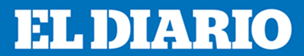 03-05-17Redacciónhttps://eldiariony.com/2017/05/03/biblioteca-de-queens-ofrece-clases-de-computacion-gratis-en-espanol/Biblioteca de Queens ofrece clases de computación gratis en españolNecesitas aprender a encender la computadora o cómo escribir un email a alguien? ¿O sabes manejar la computadora pero quieres aprender a usar Microsoft Word o Microsoft Excel?El Programa Nuevos Americanos de la Biblioteca de Queens te ofrece la oportunidad de recibir clases en español de computación, Microsoft Word o Excel, en sus diferentes sucursales, totalmente gratis.Las clases se dan en tres sesiones y es necesario que los participantes asistan a todas las clases. El cupo es limitado por lo que debes registrarte.Computación básicaLas clases de mayo se darán en Langston Hughes Library, 100-01 Northern Blvd, Corona, los sábados 13, 20 y 26 de mayo a las 2 p.m.Se requiere preinscripción en persona en el mostrador de referencia a partir del sábado 6, a las 10 a.m.Las sesiones del mes de junio se realizarán los días 1, 8 y 15, a las 6 p.m., en la Central Library, 89-11 Merrick Blvd., Jamaica. Para inscribirse, puede acercarse al mostrador de referencia del Cyber Center, a partir del 25 de mayo, o llamar al (718) 990-0769.Microsoft ExcelLas clases de mayo se dictarán en la Central Library, 89-11 Merrick Blvd., Jamaica, el 4, 11 y 18 de mayo a las 6 p.m. y en junio, se dictarán en la sucursal de Flushing, localizada en el 41-17 Main St., los días 10, 17 y 24 a las 10 a.m.Para las clases en Central Library, puede llamar al (718) 990-0769. Para las de Flushing Library, puede preinscribirse a partir del 3 de junio o llamar al (718) 661-1280.Microsoft WordLas clases se dictarán el 13, 20 y 27 de mayo, a las 10 a.m., en la Biblioteca de Flushing, 41-17 Main St.Debe preinscribirse en el mostrador del referencia del Cyber Center a partir del sábado 6 de mayo o puede llamar al (718) 661-1280.Para más información, puede llamar al New Americans Program: (718) 990-0894.